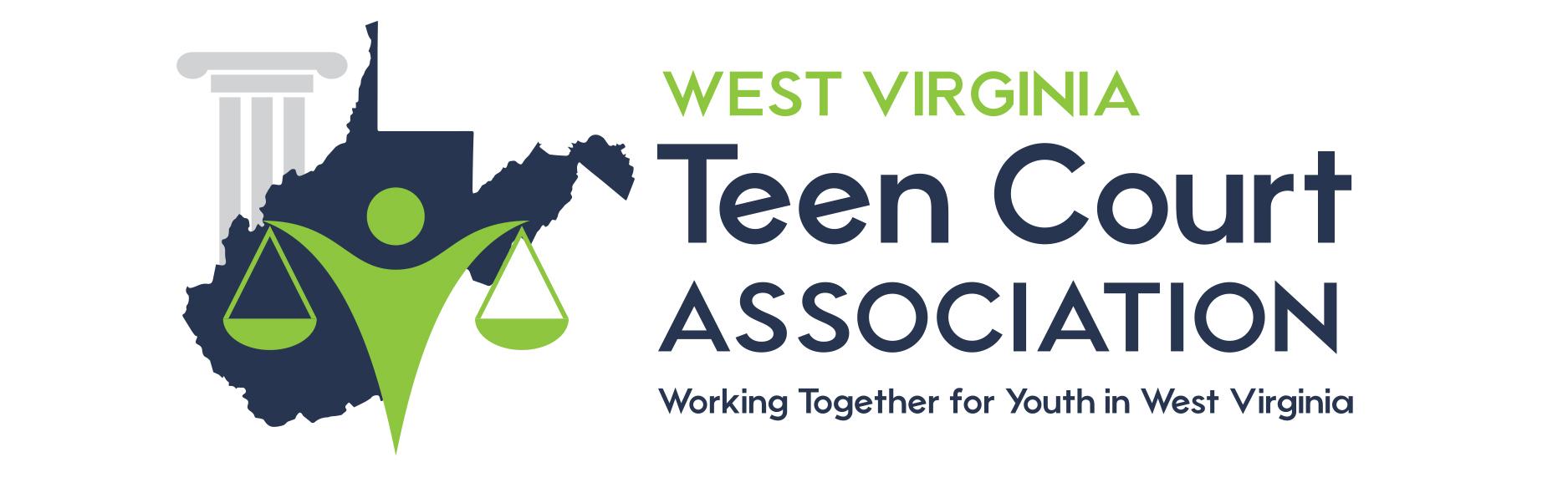 COMMUNITY IMPACT SURVEYThank you for your participation in the WV Teen Court Association.  Please use the form below to provide us with your thoughts and reactions to the program.  When finished, please place the form in the accompanying pre-addressed envelope and mail it to us.1: Overall, how would you rate the usefulness of Teen Court?Please Circle:    	Excellent            Good             Fair            Poor2: My role in Teen Court is:Please Circle: 		Judge					Mentor Attorney	Probation Officer			ParentCommunity Svc Coordinator   	Other: _______________3: Why did you volunteer to participate in the program?__________________________________________________________________________________________________________________________________________________________________________________________________________________________________________4: Would you recommend other community members to volunteer with Teen Court?Please Circle:		YES		NO5: Do you feel Teen Court impacts the community in a positive way?Please Circle:		YES		NO6: What is the best part about Teen Court Court?____________________________________________________________________________________________________________________________________________________________7: What part about Teen Court could be changed and why?____________________________________________________________________________________________________________________________________________________________